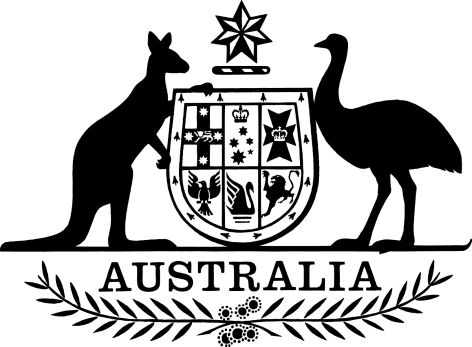 Aged Care (Principles and Determinations) Repeal Instrument 2014I, Mitch Fifield, Assistant Minister for Social Services, make the following instrument.Dated	24 June 2014Mitch FifieldAssistant Minister for Social ServicesContents1	Name of instrument	12	Commencement	13	Authority	14	Schedule(s)	1Schedule 1—Repeal of Principles	2Accountability Principles 1998	2Advocacy Grant Principles 1997	2Allocation Principles 1997	2Approval of Care Recipients Principles 1997	2Approved Provider Principles 1997	2Classification Principles 1997	2Committee Principles 2013	2Community Visitors Grant Principles 1997	2Complaints Principles 2011	2Extra Service Principles 1997	2Fees and Payments Principles 2014	2Flexible Care Subsidy Principles 1997	2Home Care Subsidy Principles 2013	2Information Principles 1997	2Quality of Care Principles 1997	2Records Principles 1997	2Residential Care Grant Principles 1997	2Residential Care Subsidy Principles 1997	2Sanctions Principles 1997	2User Rights Principles 1997	2Schedule 2—Repeal of Determinations	3Aged Care Act 1997—Determination under Section 32-7 (ACA Ch. 2 No 20/2003) (Federal Register of Legislative Instruments No. F2007B00595)	3Aged Care (Residential Care—Amount of Basic Subsidy) Determination 2013 (No. 1)	3Aged Care (Residential Care Subsidy — Amount of Accommodation Supplement) Determination 2014 (No. 1)	3Aged Care (Residential Care Subsidy — Amount of Concessional Resident Supplement) Determination 2014 (No. 1)	3Aged Care (Residential care subsidy—amount of charge exempt resident supplement) Determination 2008	3Aged Care (Residential Care Subsidy — Amount of Respite Supplement) Determination 2014 (No. 1)	3Aged Care (Residential Care Subsidy — Amount of Oxygen Supplement) Determination 2013 (No. 1)	3Aged Care (Residential Care Subsidy — Amount of Enteral Feeding Supplement) Determination 2013 (No. 1)	3Aged Care (Residential care subsidy—amount of accommodation charge top-up supplement) Determination 2008 (No. 2)	3Aged Care (Residential Care Subsidy — Amount of Basic Daily Fee Supplement) Determination 2012 (No. 1)	4Aged Care (Residential Care Subsidy — Amount of Transitional Supplement) Determination 2014 (No. 1)	4Aged Care (Residential Care Subsidy — Amount of Transitional Accommodation Supplement) Determination 2014 (No. 1)	4Aged Care (Residential Care Subsidy — Dementia and Severe Behaviours and Veterans’ Supplement Amounts) Determination 2013	4Aged Care (Payroll Tax Supplement) Determination 2001	4Aged Care Act 1997—Determination under section 44-16(3) (ACA Ch. 3 No. 15/2008) (Federal Register of Legislative Instruments No. F2008L02232)	4Aged Care (Residential Care Subsidy — Adjusted Subsidy Reduction) Determination 2013 (No. 1)	4Aged Care (Residential Care Subsidy — Homeless Supplement Amount) Determination 2013	4Aged Care (Residential Care Subsidy — Amount of Pensioner Supplement) Determination 2014 (No. 1)	4Aged Care (Residential Care Subsidy — Amount of Viability Supplement) Determination 2013 (No. 1)	4Aged Care (Residential care subsidy—amount of hardship supplement) Determination 2009 (No. 1)	4Aged Care (Home Care Subsidy Amount) Determination 2013	5Aged Care (Flexible Care Subsidy Amount — Innovative Care) Determination 2013 (No. 2)	5Aged Care (Flexible Care Subsidy Amount—Multi-Purpose Services) Determination 2013 (No. 2)	5Aged Care (Flexible Care Subsidy Amount — Transition Care) Determination 2013 (No. 2)	5Aged Care Act 1997—Determination of amount of flexible care subsidy under section 52-1 for Retirement Villages Care Pilot (ACA Ch.3 No. 12/2006) (Federal Register of Legislative Instruments No. F2006L02140)	5Aged Care Act 1997—Determination of amount of flexible care subsidy under section 52-1 for the MSV Changing Needs pilot in Victoria (ACA Ch. 3 No. 5/2004) (Federal Register of Legislative Instruments No. F2007B00471)	5Aged Care Act 1997—Determination of amount of flexible care subsidy under section 52-1 for the MSV Carnegie pilot in Victoria (ACA Ch. 3 No. 5/2004) (Federal Register of Legislative Instruments No. F2007B01145)	5Aged Care (Maximum Accommodation Payment Amount) Determination 2014	51  Name of instrument		This instrument is the Aged Care (Principles and Determinations) Repeal Instrument 2014.2  Commencement		This instrument commences on 1 July 2014.3  Authority		This instrument is made under the Aged Care Act 1997.4  Schedule(s)		Each instrument that is specified in a Schedule to this instrument is amended or repealed as set out in the applicable items in the Schedule concerned, and any other item in a Schedule to this instrument has effect according to its terms.Schedule 1—Repeal of Principles1  Repeal of PrinciplesRepeal the following Principles made under section 96-1 of the Aged Care Act 1997:Accountability Principles 1998Advocacy Grant Principles 1997Allocation Principles 1997Approval of Care Recipients Principles 1997Approved Provider Principles 1997Classification Principles 1997Committee Principles 2013Community Visitors Grant Principles 1997Complaints Principles 2011Extra Service Principles 1997Fees and Payments Principles 2014Flexible Care Subsidy Principles 1997Home Care Subsidy Principles 2013Information Principles 1997Quality of Care Principles 1997Records Principles 1997Residential Care Grant Principles 1997Residential Care Subsidy Principles 1997Sanctions Principles 1997User Rights Principles 1997Schedule 2—Repeal of Determinations1  Repeal of DeterminationsRepeal the following Determinations:Aged Care Act 1997—Determination under Section 32-7 (ACA Ch. 2 No 20/2003) (Federal Register of Legislative Instruments No. F2007B00595)Note:	Made under section 32-7 of the Aged Care Act 1997.Aged Care (Residential Care—Amount of Basic Subsidy) Determination 2013 (No. 1)Note:	Made under subsection 44-3(2) of the Aged Care Act 1997.Aged Care (Residential Care Subsidy — Amount of Accommodation Supplement) Determination 2014 (No. 1)Note:	Made under subsection 44-5A(3) of the Aged Care Act 1997.Aged Care (Residential Care Subsidy — Amount of Concessional Resident Supplement) Determination 2014 (No. 1)Note:	Made under subsection 44-6(4) of the Aged Care Act 1997.Aged Care (Residential care subsidy—amount of charge exempt resident supplement) Determination 2008Note:	Made under paragraph 44-8A(3)(b) of the Aged Care Act 1997.Aged Care (Residential Care Subsidy — Amount of Respite Supplement) Determination 2014 (No. 1)Note:	Made under subsection 44-12(3) of the Aged Care Act 1997.Aged Care (Residential Care Subsidy — Amount of Oxygen Supplement) Determination 2013 (No. 1)Note:	Made under subsection 44-13(6) of the Aged Care Act 1997.Aged Care (Residential Care Subsidy — Amount of Enteral Feeding Supplement) Determination 2013 (No. 1)Note:	Made under subsection 44-14(6) of the Aged Care Act 1997.Aged Care (Residential care subsidy—amount of accommodation charge top-up supplement) Determination 2008 (No. 2)Note:	Made under subsection 44-16(3) of the Aged Care Act 1997.Aged Care (Residential Care Subsidy — Amount of Basic Daily Fee Supplement) Determination 2012 (No. 1)Note:	Made under subsection 44-16(3) of the Aged Care Act 1997.Aged Care (Residential Care Subsidy — Amount of Transitional Supplement) Determination 2014 (No. 1)Note:	Made under subsection 44-16(3) of the Aged Care Act 1997.Aged Care (Residential Care Subsidy — Amount of Transitional Accommodation Supplement) Determination 2014 (No. 1)Note:	Made under subsection 44-16(3) of the Aged Care Act 1997.Aged Care (Residential Care Subsidy — Dementia and Severe Behaviours and Veterans’ Supplement Amounts) Determination 2013Note:	Made under subsection 44-16(3) of the Aged Care Act 1997.Aged Care (Payroll Tax Supplement) Determination 2001Note:	Made under subsection 44-16(3) of the Aged Care Act 1997.Aged Care Act 1997—Determination under section 44-16(3) (ACA Ch. 3 No. 15/2008) (Federal Register of Legislative Instruments No. F2008L02232)Note:	Made under subsection 44-16(3) of the Aged Care Act 1997.Aged Care (Residential Care Subsidy — Adjusted Subsidy Reduction) Determination 2013 (No. 1)Note:	Made under subsection 44-19(2) of the Aged Care Act 1997.Aged Care (Residential Care Subsidy — Homeless Supplement Amount) Determination 2013Note:	Made under paragraph 44-27(e) of the Aged Care Act 1997 and subsection 21.32H(2) of the Residential Care Subsidy Principles 1997.Aged Care (Residential Care Subsidy — Amount of Pensioner Supplement) Determination 2014 (No. 1)Note:	Made under subsection 44-28(7) of the Aged Care Act 1997.Aged Care (Residential Care Subsidy — Amount of Viability Supplement) Determination 2013 (No. 1)Note:	Made under subsection 44-29(8) of the Aged Care Act 1997.Aged Care (Residential care subsidy—amount of hardship supplement) Determination 2009 (No. 1)Note:	Made under subsection 44-30(5) of the Aged Care Act 1997.Aged Care (Home Care Subsidy Amount) Determination 2013Note:	Made under subsection 48-1(3) of the Aged Care Act 1997.Aged Care (Flexible Care Subsidy Amount — Innovative Care) Determination 2013 (No. 2)Note:	Made under subsection 52-1(1) of the Aged Care Act 1997.Aged Care (Flexible Care Subsidy Amount—Multi-Purpose Services) Determination 2013 (No. 2)Note:	Made under subsection 52-1(1) of the Aged Care Act 1997.Aged Care (Flexible Care Subsidy Amount — Transition Care) Determination 2013 (No. 2)Note:	Made under subsection 52-1(1) of the Aged Care Act 1997.Aged Care Act 1997—Determination of amount of flexible care subsidy under section 52-1 for Retirement Villages Care Pilot (ACA Ch.3 No. 12/2006) (Federal Register of Legislative Instruments No. F2006L02140)Note:	Made under section 52-1 of the Aged Care Act 1997.Aged Care Act 1997—Determination of amount of flexible care subsidy under section 52-1 for the MSV Changing Needs pilot in Victoria (ACA Ch. 3 No. 5/2004) (Federal Register of Legislative Instruments No. F2007B00471)Note:	Made under section 52-1 of the Aged Care Act 1997.Aged Care Act 1997—Determination of amount of flexible care subsidy under section 52-1 for the MSV Carnegie pilot in Victoria (ACA Ch. 3 No. 5/2004) (Federal Register of Legislative Instruments No. F2007B01145)Note:	Made under section 52-1 of the Aged Care Act 1997.Aged Care (Maximum Accommodation Payment Amount) Determination 2014Note:	Made under subitems 26(1) and (2) of Schedule 2 to the Aged Care (Living Longer Living Better) Act 2013 and subsections 52G-3(1) and (2) of the Aged Care Act 1997.